2020中国城市规划年会组合标志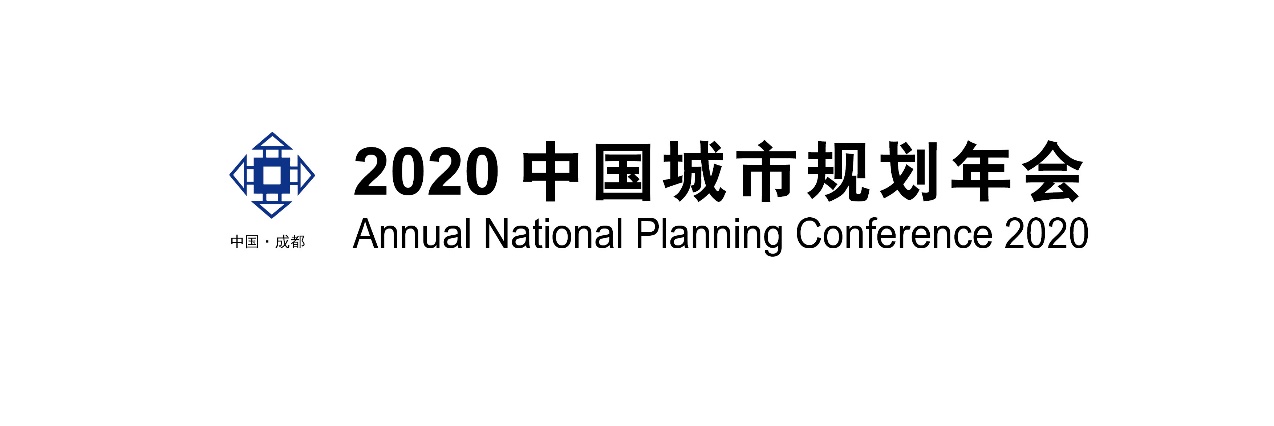 